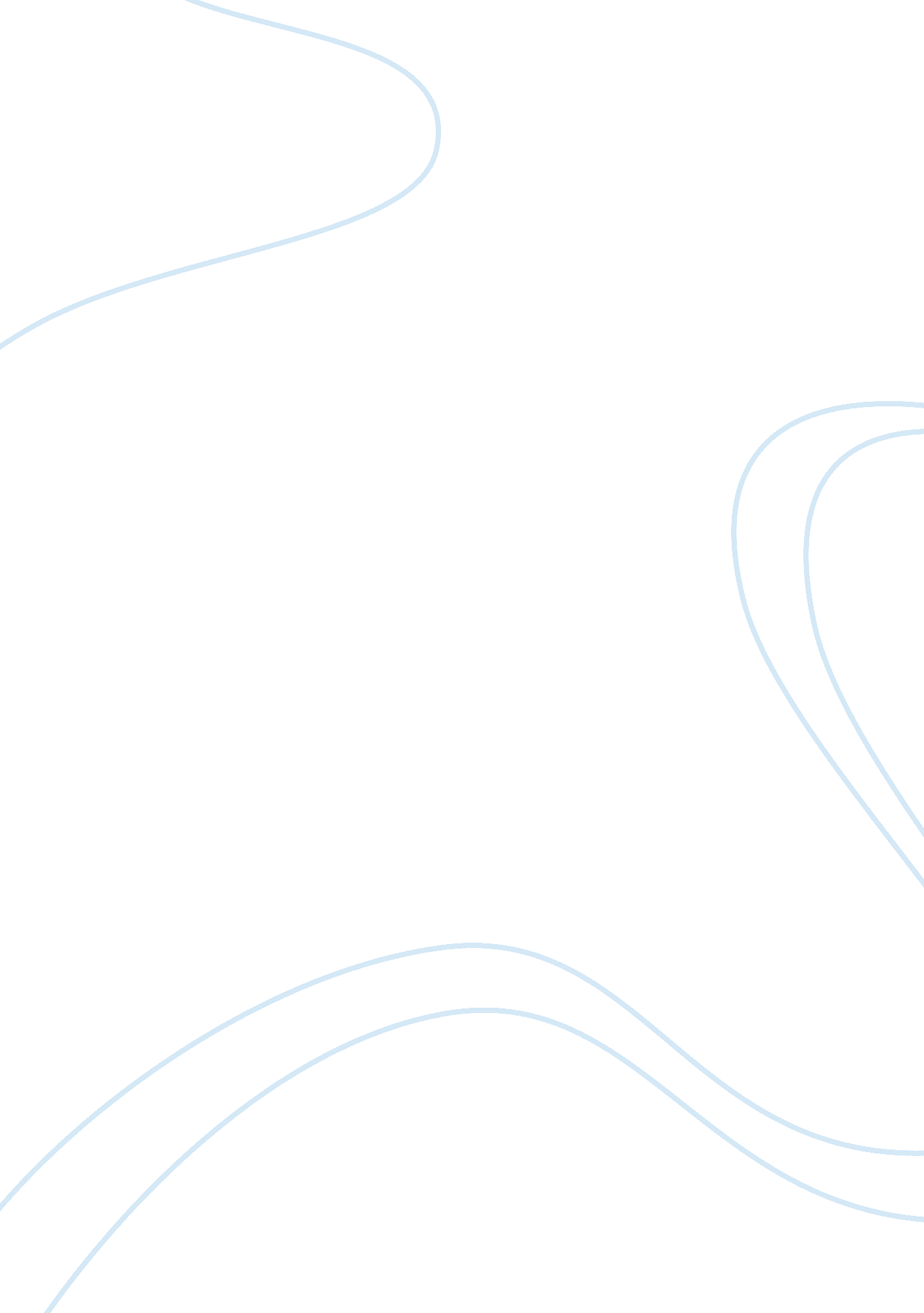 Free the effects of the cellular phone use towards the modern life argumentative ...Sociology, Communication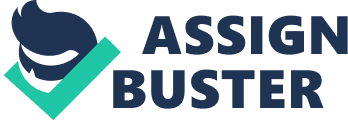 On the verge of technological change when communication plays a vital role in human existence, the demand of mobile or cellular phones grows wider than the usual form of communication. From the simple personal communication at home, in the office, at school, and at any place, the use of cellular phones remains essential to express ideas, communicate thoughts, and exchange messages. In fact, it is not common in the society for a cellular phone that “ has grown from a convenience into a near necessity but that it can be detrimentalto the society.” It is because a cellular phone may also offer disadvantages towards its users. Despite the usefulness of the cell phone, the cell phone has been a curse upon contemporary society. 
There have been common effects that the cellular phones may offer. For example, lack of communication in the family due to excessive use, lack of sleep due to overnight exchange of messages with friends, and prone to be caught by accidents. Because cellular phone users become addicted to the exchange of ideas and messages, they tend to forget their household and office obligations. They may ignore their responsibilities because they always talk and chat with friends over the phones. Specially for the students, they may abandon their duties as students and children. Instead of doing their take home assignments and performing their tasks at home, they set them first because they prefer to talk and communicate with their friends. As such, the effects of cellular phones may ruin family relationships because of lack of communication and lack of sleep. 
The effects of cellular phones may offer some positive and negative results. For the positive aspects, cellular phones bridge communication over long distances and connect to family members and friends. These devices can maintain long distance relationships and can even sustain communication process. However, they also provide negative effects on the users, which most parents may believe that these devices become the curse of the new generations. As cellular phones become the curse of the contemporary society, they also disconnect some personal care and touch towards other people to the point that these users may forget their existence in the real world. 
In the end, the advent of science and technology provides people with opportunities especially in the field of communication. As communication plays a vital role in human existence, the demand of cellular phones remain valid and important towards communication. Its beneficial effects may assist people from the simple activities at home, in the office, at school, and at any place, and its use may grow from a convenience into a near necessity. However, users should realize that the negative effects of cellular phones can be detrimental to the society. Despite the usefulness of the cellular phones, other still believe that it has been a curse upon contemporary society when they are not properly used. 